UNIVERSITY OF SCOUTINGNational Capital Area CouncilBoy Scouts of AmericaFEBRUARY 25, 20237:30 A.M. – 5:00 P.M.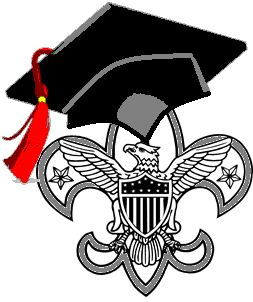 Hayfield Secondary School7630 Telegraph Road, Alexandria, VAVer. 1/1/2023TABLE OF CONTENTSGENERAL INFORMATION………….………………………………….…..….3THE DEGREE PROCESS…………………………...………..……….…..…..6LOCATION………………………….……………………………….….…..…...7COLLEGE OF CUB SCOUTING …………………….……………….....…....8COLLEGE OF SCOUTS BSA ……………....………..…...….……………...16COLLEGE OF ADVENTURE SCOUTING ….……….…...………..…….….25COLLEGE OF GENERAL STUDIES…………….…………….….......….….30COURSE SCHEDULES……………………………….……….…….……..…35REGISTRATION INFORMATION………….….………….…….……….……38WEAR YOUR UNIFORMGENERAL INFORMATIONPurpose of the University of Scouting – The “University of Scouting” is a supplemental training opportunity for all adult Scout leaders. It is the only time during the year where you can find, all in one place, the widest variety of training opportunities in all program areas. Whether you are new to the program or a veteran of many years, the University provides interesting courses in Cubbing, Scouts, and Adventure and leadership training for Venturing, and Sea Scouting, and courses applicable across the Scouting programs.The College of Cub Scouting provides a wide variety of courses from working with Cub Scout-aged boys to pack administration to planning for an outdoor program, all focused on meeting Scouting goals while having fun as a pack or den.The College of Scouts BSA provides an exciting variety of troop, patrol and outdoor planning supplemental courses to help manage the challenges of a great troop experience.The College of Adventure Scouting provides classes in Venturing and Sea Scout topics and a variety of classes in Adventure Scouting / High Adventure subjects and resources for Venturing Crews, Sea Scout Ships, and Scout Troops.The College of General Studies offers many courses” that cut across all the programs. Just about everything from diversity and special needs to using technology can be found in the College of General Studies to include courses on STEM.Standalone Courses are BSA national syllabus courses such as Introduction to Leadership Skills for Crews (ILSC) that provide training for leadership positions in Scouting. Note that standalone courses do not count toward any degree requirements in any College.All these opportunities are available at the University for learning how to better serve our young people and better work with our fellow leaders!Online Registration – Online registration is available after January 8 at ncacbsa.org/uos and will close at midnight Sunday, February 19, 2023. Mail-in (paper) registrations will not be accepted. There are three registration categories at the UoS.Students and others taking classes. Fee $45.00.Instructors and Staff taking classes. Fee $45.00.Instructors and Staff not taking classes. Fee $30.00.Virtual access (see below). Fee $45.00.On-site Registration. Fee $60.00Pre-Registration is important – The anticipated large attendance requires advance scheduling. To ensure the best possibility of attending your desired courses, early registration is essential. Classes do sell out. Additional details on registration are provided on pages 37-38.Virtual Instruction – Six courses will be offered online using Zoom the day of UoS. The links for the courses will be emailed to those registered for online instruction at least a week before the UoS begins. We will also include the Meeting ID number, which you can use from the Zoom application or the Zoom website. Virtual courses are identified below by period and in the course catalog by the # symbol following a class number as in CUB100# The Cub Scout Within YouVirtual Classes:Period 1 – 9:10 AM	CUB100 - The Cub Scout Within YouPeriod 2 – 10:10 AM	CUB101 - Through the Eyes of Youth – the Perspective of a Growing Cub Scout:Period 3 – 11:10 AM	CUB401 - What the Great Leaders Don’t Learn in Training:Period 4 – 1:10 PM	BSA104 - The Troop CommitteePeriod 5 – 2:10 PM	BSA201 - The Patrol MethodPeriod 6 – 3:10 PM		BSA246 - Camping on a Shoestring BudgetHandouts will be available online for viewing and printing where instructors have prepared them. Certificates of attendance and/or other forms of recognition as appropriate will be mailed after the event.Onsite Registration/Walk-ins – Registration will reopen at 7:30 am onsite at Hayfield High School. The onsite registration fee will be $60.00. Course selections will be based on availability of space in the classes. Classes will be assigned on a first come, first served, basis until classes are full. Due to time constraints, those registering onsite may be unable to complete registration in time to attend a course scheduled for the first period. For these reasons, ONSITE REGISTRATION THE MORNING OF THE UNIVERSITY IS HIGHLY DISCOURAGED!  Save $ 15.00 by pre-registering by February 19, 2023.Two Period Courses – Courses designated with “(requires 2 periods)” count as two course credits.Included with Registration – The per person registration fee includes attendance at six University of Scouting courses, a patch, morning refreshments, lunch, certificate of attendance and/or other forms of recognition as appropriate, liability insurance recovery, and administrative costs.Opening and Closing Assemblies – Assemblies, open to all participants, will be conducted in the morning and afternoon.  Short welcoming and inspirational messages, pertinent information, and other last-minute details will be available in the morning assembly.  We urge everyone to stay for the closing assembly and to help us celebrate the dedication of your peers receiving doctoral degrees for each college. New for 2023, we will recognize those dedicated scouters that have earned PhDs in all three colleges. We also recognize an outstanding “Trainer” with the 2023 Grafton Award.Class Schedules, Patches, Diplomas, and Certificates – An information packet for pre-registered participants must be picked up at the Registration Area when you arrive. In this information packet you will find a personalized class schedule (including room assignments), a school map, your lunch ticket, and the 2023 University of Scouting patch.  Also enclosed will be your attendance certificates and/or Bachelor of Scouting or Master of Scouting degree diplomas.  Registration staff will be available in the Registration Area to resolve and print incorrect or missing diplomas and certificates.College Deans and University Staff/Instructors – Pickup registration materials in the Registration Area as above. Then proceed to your college office to sign-in and pick up handouts for your class.Certifications and Credit for BSA Classes – Certifications and credit for standalone and official BSA training courses will be handled by the instructors of those courses.Event Cancellation/Refund Policy – In case of inclement weather, a decision to cancel the University of Scouting will be made prior to 8:00pm Friday, February 24th. This information will be available on the NCAC website (http://www.ncacbsa.org) or by phoning (301) 214-9195 after 8:00pm Friday. If the University is canceled, you may choose to obtain a partial refund by submitting a written request to NCAC prior to March 19, 2023. The amount of the refund will be determined after administrative costs and encumbered expenses are paid. Refunds will be mailed by the end of March.Scouting Museum – A scouting museum will be set up in the lobby near the registration area and in front of the auditorium. We expect to have a large volume and variety of scouting memorabilia of interest displayed by dedicated collectors of scouting artifacts. Please stop by!Trading Post – A Trading Post will be available inside the cafeteria prior to opening ceremonies, throughout the morning, and during lunch for purchases of BSA literature, including most “in print” material referenced in University of Scouting courses. The Trading Post will close at 2:00 pmLunch is included – Lunch will be available in the school cafeteria during the Lunch Period (12:00 noon – 1:00 pm) for all participants and staff.Carpool – Parking at Hayfield Secondary School can be a problem for those arriving after8:30 am. Carpooling is encouraged to conserve resources and save those late arriving a long walk from where they park to the school. A Scout is Thrifty!Basic Schedule – A personal schedule specific to each participant will be provided at check-in for pre-registered attendees and after onsite registration for those registering onsite.7:30 am - 8:15 amCheck-in/Onsite Registration – Main LobbyMorning Refreshments - Cafeteria8:15 am - 9:00 am Opening Ceremony – Auditorium9:10 am – 12:00 noon UoS Courses (Check personal schedule for specific course times)12:00 noon - 1:00 pm Lunch – School Cafeteria1:10 pm – 4:00 pm UoS Courses (Check personal schedule for specific course times)4:10 pm - 5:00 pm Closing Ceremony – School CafeteriaThe Scoutshop will be open until 2:00 pmThe Museum and Midway will be open until 3:10 pmTHE DEGREE PROCESSGeneral Degree GuidelinesA scouter who attends the University of Scouting is strongly encouraged to pursue a degree. You may take courses from any College at any level and from the list of Elective courses. To attain a degree in one of the Colleges, however, the requirements outlined below must be met. Note: no degrees are conferred by the College of General Studies.The course levels (Level 100, Level 200, etc.) of all Colleges are shown to identify the complexity of the course. Generally, we recommend that students take Level 100 courses before Level 200 courses and Level 300 courses before Level 400 courses, etc. because courses are logically more sophisticated, progressive and/or specialized as the level increases. However, we leave it to each scouter to determine what courses to take at any level. Coursework may not be credited towards more than one degree at the same time.The College Dean is the approving authority for conferring degrees. Please contact the Dean if there are any questions on degree requirements.Bachelor’s Degree:  To earn a Bachelor’s degree in a College, do all the following:Complete six courses at any course levelAt least three of these courses must be in the College from which the degree is sought (Cub Scouting, Scouts BSA, Adventure Scouting). The remaining three courses may be from any College (including the College of General Studies).Master’s Degree: To earn a Master’s degree in a College, do all the following:Hold a Bachelor’s degree in that same College.Complete six additional courses (for a total of 12 courses) at any course level.All six of these additional courses must be different from those completed for the Bachelor’s Degree.At least three of these additional courses must be in the same College as the Bachelor’s degree. The remaining three courses may be from any College (including the College of General Studies).Doctorate Coursework Completed: To complete the Doctorate coursework in a College, do all the following:Hold a Master’s degree in that same College.Complete six additional courses (for a total of 18 courses) at any course level.All six of these additional courses must be different from those completed for the Bachelors and Masters degrees.At least three of these additional courses must be in the same College as the Bachelors and Masters degrees. The remaining three courses may be from any College (including the College of General Studies).Doctorate Degree (PhD): To earn a Doctorate (PhD) degree in a College, do all the following:Complete the required Doctorate coursework as above.Return to the UoS a fourth year to serve in a teaching role in the College at the discretion of the Dean of that College. NOTE: It is the responsibility of a Doctoral candidate to contact their Dean personally immediately following the completion of the coursework and no later than September 30, 2023 to be added into the teaching plans for the next University of Scouting. No exceptions.Deans:Provost, 2023 NCAC University of Scouting: Jon Baake – jbaake@outlook.comCollege of Cub Scouting: Roger Claff – reclaff@aol.comCollege of Scouts BSA: Melanie Anthony – melaroonie24@comcast.netCollege of Adventure Scouting: Adair Petty – ppetty1@cox.netCollege of General Studies: Joseph Grant – joseph_grant@msn.comLOCATIONHayfield Secondary School7630 Telegraph RoadAlexandria, VA 22315http://www.fcps.edu/HayfieldSS/Parking will be a problem for those arriving late. Carpooling is highly encouraged to conserve resources!(A Scout is Thrifty)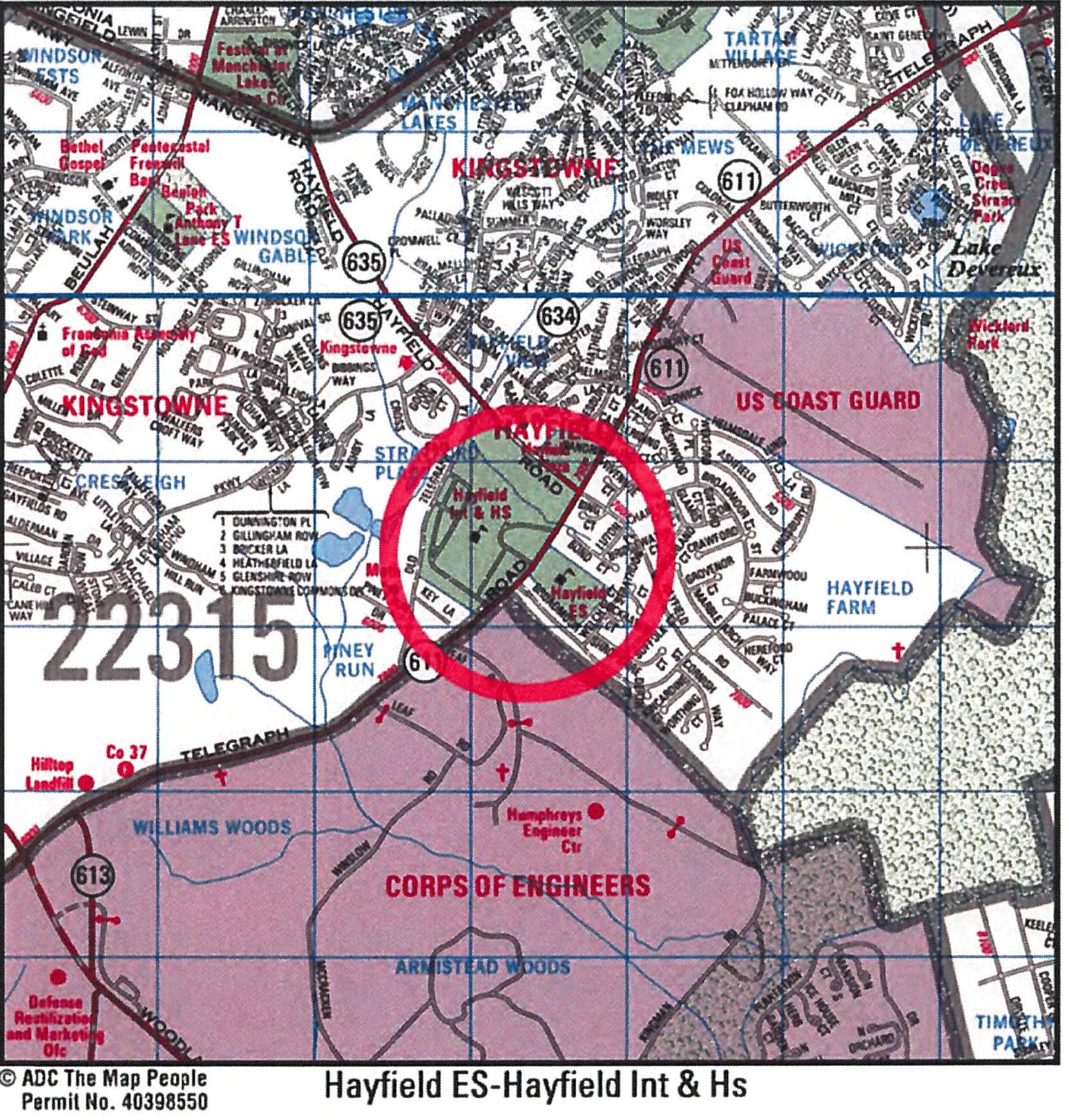 HAVE EACH LEADER IN YOUR UNIT ATTEND SEPARATE COURSES!SHARE INFORMATION!COLLEGE OF CUB SCOUTING2023 NCAC University of ScoutingWelcome to the College of Cub Scouting.  Before you read the Cub College course listings, we’d like to explain a little bit about the nature and perspective of Cub College courses, because they are a little different than the supplemental training classes you might have taken at other training venues.  Most such classes are presented from a mechanical perspective, in that its focus is to give you the immediate “how-to” practical knowledge necessary for running meaningful, successful, fun, and exciting den and pack meetings and outings, while making the best and most efficient use of your time, talents, and energies.  The University of Scouting Cub College differs in that it has not a mechanical, but a philosophical perspective.  To appreciate this philosophical perspective, think of the Cub College as akin to an experienced hiker taking periodic compass bearings in the woods.  He might have all of the right gear in his pack, he might have acquired all of the knowledge needed to hike and camp in the woods, his walking techniques might be optimized to conserve energy, but none of that really matters if he is walking in the wrong direction.  In Cub College classes, we offer insight into the direction of your “travels” through the Cub Scout program.  What are you as a Den Leader, a Cubmaster, or a Committee Member, trying to achieve in the Scouts in your charge?  How can you understand your growing Scouts as they advance in rank, so you can meet their needs?  How have others tailored their Cub programs to meet Scouting’s overall goals and objectives?  How do you know when your program is succeeding, or when you need to adjust to make the Cub Scouting experience better and more meaningful?  Answers to these questions – and many more – can be found here in the Cub College!In addition to Council-wide events, Districts offer monthly Cub Scout leader Roundtables as well as more specific, targeted training sessions such as BALOO, in addition to Cub Scout Leader-Specific Training.  You, the Cub Scout leader, should take advantage of all training options available to you – they offer you immediate help, answers to questions, ideas, additional capabilities, and a broadening perspective.So again, welcome!  Please read over the course descriptions, select those classes of most value and interest to you, and we look forward to seeing you at the University!Roger Claff, DeanBill Mayo, Associate DeanDave Rockwell, Associate Dean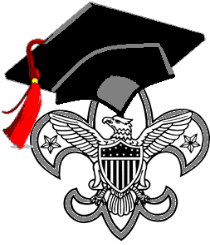 COLLEGE OF CUB SCOUTING2023 NCAC University of ScoutingCOURSE LISTINGS100-level courses in the Cub College are fundamental courses addressing the nature of the Cub Scout and den and pack program planning and operation.  These courses provide information useful to all Cub Scout leaders regardless of experience.200-level courses address more specialized topics, including topics concerned with committee operations as wells den and pack activities, providing guidance and context for Cubmasters, Den Leaders, and Committee Members, as well as expounding further on topics initially addressed in 100-level courses.300-level courses concern management of the pack program to meet Cub Scout objectives, evolution of Cub Scouting principles, further considerations regarding the nature of Cub Scouts and Cub Scout needs, and specialized topics illuminating the purpose and direction of the Cub Scout program.400-level courses focus on quality trained leadership, program delivery, and program evaluation to provide the best possible Cub Scout experience.The levels are not intended to literally correspond to a registrant’s year of attendance in the Cub College, but rather to provide general guidance as to likely interest based on a Cub Scouter’s current position and level of experience.   For all Cub Scouters new to the Cub College, we strongly recommend you consider taking the courses CUB100 and CUB101 in your first year. These courses will give you an excellent working knowledge of not only the Cub Scout program but also working with Cub Scout-age youth.LEVEL 100 COURSESCUB100# The Cub Scout Within You:  Come rediscover the Cub Scout in you and allow yourself to have fun as a leader.  Learn why you should become a Scouting evangelist and how to summon the creative powers within you – all to make a difference in the life of a boy or girl – and yourself.  Please be prepared to “check” your adult self at the door!CUB101# Through the Eyes of Youth – the Perspective of a Growing Cub Scout:  This course takes an in-depth look at youth, including their ages-and-stages, with the aim of building a better program through an increased awareness of characteristics, motivators, interests, and needs of the growing Cub Scout. We will talk about their sense of exploration and discovery, their love of adventure and excitement, and their desire for recognition. This course is for all leaders who work directly with youth.CUB102	Lions and Tigers, Oh My! – An Orientation for Den Leaders and Adult Partners:  Without incoming Lions and Tigers, along with their adult partners, packs will not grow.  The Lion and Tiger programs serve as a fun and easy introduction to Scouting and as a motivating tool for long-term Cub Scouting participation.  Come find out how to best use Lions and Tigers as an exciting start along the Scouting trail for young Scouts and their parent partners.CUB104	Recruiting and Retaining Cub Scout Leaders:  Recruiting and retaining Cub Scout leaders is vital to improving the quality and diversity of the program and growing the pack.  Yet recruiting new leaders and retaining good leaders from year to year are more challenging than ever. This course will offer useful recruiting ideas and techniques for finding potential leadership talent within your pack, and for approaching and cultivating prospective volunteers.  The course will discuss retention of quality adult leadership, including the importance of communicating, recognizing, and rewarding successful adult leaders as the pack’s most vital program implementation resource.CUB121	Mistakes Packs Make and How to Avoid Them:  Learning from mistakes is the only way to grow as a leader and as a pack.  Come learn from the experiences of others to help you build and improve upon your program at the pack or den level. We will talk through commonly encountered dilemmas and missteps and explore strategies for avoiding and correcting them.CUB125	Den Leadership and Program Planning Principles:  Advance planning is the key to success in any venture, including Cub Scouting. We'll discuss scheduling, organizing, planning, and budgeting den activities that support and build character, citizenship, and fitness; help your Scouts make progress toward rank advancement; and ensure everyone is having fun!  We’ll address the importance of working in concert with pack and committee leadership, working as a team with parents and families, effectively sharing leadership to improve the quality of the den program.  We will also cover effective planning and execution of den meetings, including the importance of a well-planned agenda, engaging scouts in creating den rules, assigning leadership roles to scouts, managing scout behavior, finding creative projects consistent with ages-and-stages, preparing scouts for participation in the monthly pack meeting, using Den Chiefs, the importance of the Den Leader minute, engaging parents to help, and more.CUB129	Duty to Country - Citizenship and Good Turns in Cub Scouting:  From saluting the flag to visiting battlefield parks and memorials, we will explore the importance of duty to country within the Cub Scout program. Learn how to incorporate patriotism and citizenship into your Cub Scout year in such a way that will allow for personal growth and discovery.  In addition to understanding the link between citizenship and community service and seeing the Scouting “good turn” as a citizen’s act of patriotism, we will also consider Cub Scout service projects that enhance communities and help others in need.CUB185	The Den Chief Role Model:  The very best role model for Cub Scouts is a Den Chief, because Cub Scouts want to become BSA Scouts just like them! Learn why and how the Den Chief is a vital resource to the Den Leader, while at the same time becoming a strong leader and the very best recruiter for their troop. We will discuss Den Chief roles and responsibilities, the role of the Den Leader as a mentor to the Den Chief, the responsibility of the troop to work as a partner with the pack in selecting Scouts for Den Chief service, and the importance of communication and training.  This course counts as either Scouts College or College of Cub Scouting credit toward University of Scouting degrees.CUB195	The Webelos-to-Scout Transition:  The Cub Scout program is an adult-leader led, family-and community-centered program for youth in grades K through 5. The BSA Scout program is a Scout-led, outdoor-centered program for youth in grades 5 through 12. The transition between these two programs is rarely seamless, as Arrow of Light Scouts graduating into troops often face difficulty adjusting to the Scouts BSA program, the outdoor camping experience, the imperfections of youth leadership, and the self-reliance and initiative now expected of them.  In the Cub Scout program, there is much for a young Scout to learn about character and virtue: friendliness, helpfulness, and cooperation.  But Scouts BSA offers a new challenge and a changing emphasis on character development: an outdoor-centered leadership program that instills additional virtues such as self-reliance, perseverance, obedience, and cheerfulness under pressure. This course will examine the differences between the adult-led Webelos/Arrow of Light program and the youth-led Scouts BSA program, from a conceptual standpoint and in terms of program choices and leader practices.  The course will provide ideas and recommendations to best prepare the graduating Arrow of Light Scout, and his parents, for the upcoming adventure of Scouts BSA.  This is a two-session course, counts as two course credits.LEVEL 200 COURSESCUB201	Cub Scout Environmental Science and Conservation:  A commitment to environmental stewardship is part of a Cub Scout’s duty to country and promise to help others. Come and learn how to teach your Cub Scouts about conservation though proper management of natural resources. Also, find out about conservation and environmental recognitions, including the Conservation Good Turn, World Conservation Award, Messenger of Peace, and, and how Scouts in each of the Cub Scout ranks can earn them.CUB206	Cub Scouting with Special Needs: This course will address how to deliver a safe, fun, meaningful, and exciting den and pack program to the Scout with special needs and his fellow Scouts.  Communication, understanding, and patience are the keys to interactions and developing relationships.CUB209	The Committee - Roles and Responsibilities:  Many packs do not have or may not understand the importance of an active pack committee to fully support the unit’s Cub Scout program. Others may not clearly understand the distinction or linkage between pack committee and pack program functions. We will delve into the duties of the committee and the roles they play in supporting the delivery of the Cub Scout program.CUB210	The Committee – Financial Resources:  Packs need money to operate and grow - there’s Scout Life, re-charter fees, insurance, Cub Scout advancement awards, leader awards … and let’s not forget the annual Blue and Gold Banquet. We will discuss pack finances for the layperson and why it is important to the quality of your program for your unit to be financially healthy. We will explore budgeting, fundraising, account management, reporting, and planning and authorizing expenditures.CUB211	Character Development Through Cub Scouting:  One of the main objectives of Cub Scouting is character development. We will examine the nature and quality of good character and emphasize the importance of practicing the virtues embedded in Scout Oath and Scout Law as Cub Scouts grow and learn.   Practical program and activity suggestions will be offered to help Cub Scouts improve their character.CUB212	A Cub Scout’s Duty to God:  A Cub Scout’s duty to God is the motivation and guide for his or her character development. We will consider why duty to God is a cornerstone of Scouting and discuss ways to encourage duty to God through Scouting, including use of the Religious Emblems Program.CUB220	Outdoor Ethics for Cub Scouts:  From the very beginning, the Boy Scouts of America has pledged conservation and respect for the environment as an essential component of good citizenship.  Today, as more and more people enjoy the benefits of our nation’s natural resources, additional pressure and urgency is brought to bear on outdoor ethics to ensure our beautiful natural spaces remain unspoiled for current and future generations   This course will cover Cub Scout outdoor ethics centered on the Outdoor Code.  Front-country guidelines will be emphasized, including conservation expectations, outdoor manners, and minimizing campsite waste and trash.CUB231	Planning and Leading Cub Scout Campfires:  Campfires are a Scouting tradition as venerable Scouting itself. Campfires should create life-long memories for your Scouts as they reflect on the friendship of their fellow Scouts and become receptive to Scouting’s deeper meanings. But fun and meaningful campfires should be planned.  We will cover how to make the most of the campfire experience, including preparing an agenda to set the proper tone and tempo; campfire do’s and don’ts; and sources for campfire songs, skits, and Cubmaster/Den Leader minutes.CUB240	Recognizing the Achieving Cub Scout:  Scouting, like life, is a meritocracy; when time, thought, effort and dedication are devoted to accomplishing a goal the right way, and that goal is achieved, recognition is inevitable.  Recognition serves as a motivator to the recipient and his or her peers.  We will discuss Cub Scout achievement, advancement and service awards and award programs, meaningful and fun award ceremonies, and the Cub Scout uniform, which constitutes a billboard for all that the proud Cub Scout has accomplished.  We will also cover how best to address service project recognitions in light of BSA’s ethical principle of not accepting compensation for Good Turns.CUB247	Recruiting and Retaining Cub Scouts:   A successful pack is known by its ability to recruit new Cub Scouts every year, and by its ability to retain its Scouts from year to year.  This course will examine how successful packs are able to consistently recruit and gain new Cub Scouts, through successful recruiting drives such as Join Scouting Night, and by recruiting on an on-going basis.  The course will also examine how the successful pack is able to retain and advance its Cub Scouts each year, by ensuring Cub Scout growth and achievement through its fun and exciting pack and den programs.  The course will establish the relationship between successful Cub Scout recruiting and retention and meeting the character, citizenship, and fitness goals of the Cub Scout program.CUB252	The Watermelon Project – Keep it Simple, Make it Fun:  The Cub Scout games and activities that are the most fun and impactful can also be the simplest!  Come learn about The Watermelon Project, KISMIF (keep it simple and make it fun) in action!  Simple, quickly-arranged games and activities using readily available items help Cub Scouts grow while having all kinds of fun.  Hey! It's also leading by example – no Scout should ever sit and sigh, "I'm bored," when the stuff of fun is all around us.   PS: FUN recruits Cub Scouts!  It's a fact!CUB256	It’s All Fair Game - Cub Scout Games and Contests:  Scouting itself is often called a “game with a purpose,” and Cub Scouts love to play games!  This course will cover the wide variety of games Cub Scouts can play, indoors and outdoors, and how these games help meet scouting’s goals of developing character, personal fitness (social, moral, mental, and physical), and leadership.  We’ll cover the importance of games; the selection of games to match an occasion/theme, Scout ages-and-stages, and special needs; and how to ensure fairness and full participation. Sportsmanship, managing emotions, and whether to award prizes in competitive games will be discussed.  We’ll also cover the importance of planning and preparation, ensuring safety, clear how-to presentation of the rules, reflecting on the connection between games and scouting virtues, and stopping a game before the Cub Scouts become tired of it.  CUB273	Planning and Leading Cub Scout Ceremonies:  Cub Scout ceremonies need to be more than a plastic bag with pins and belt loops, a quick handshake, and a “Good job, Tommy!”  Great ceremonies can create memories that will last for years and inspire Cub Scouts to pursue new challenges and achievements.  We will address the importance of ceremonies in meeting Cub Scout goals, and the fact that Cub Scouts will only attach as much significance to an award as their adult leaders do.  We will explore the elements of a great ceremony, the types of Cub Scout ceremonies that are available, and how to incorporate BSA virtues into dynamic ceremonies that become powerful incentives to Cub Scouts to continue the Scouting journey.CUB283	Cub Scout Safety and First Aid Considerations:  Safety is our top consideration as Cub Scout leaders.  Above all we do not want to see anyone hurt from the program and activities we run.  This course will cover accident prevention and safe practices in the den, in the pack, on outings, in the outdoors, and at camp.  An emphasis will be placed on planning for safety.  We will cover medical forms and consent forms, medications, BSA’s body mass index restrictions, and other BSA safety-related policies.  We will also cover first aid, proper response in the event of an accident or injury and recommended first aid certifications for Cub Scouters.  Safety requirements and considerations for aquatics and shooting sports will also be covered.CUB284	Family Cub Scouting – Boy and Girl Ages-and-Stages:  The Cub Scout program is open to girls now as well as boys.  This course will draw from experience to explore how the Cub Scout program can best be delivered through an awareness of the characteristics, motivators, needs, and social interactions of boys and girls as they grow from Tigers to Arrow of Light Scouts.  Commonly observed similarities among, and differences between, boy and girl nature and needs by ages-and-stages will be discussed, while recognizing that each individual Scout is special and unique and expressed family needs can defy such generalizations.  Practical considerations in implementing a balanced Cub Scout program to serve girls as well as boys, including how to recruit more girls into the pack and how to operate girl dens with small numbers and/or across Cub Scout ranks, will also be discussed.CUB288	Adventure Awaits!  The Cub Scout Camping Spectrum:  Cub Scouts want to go camping!  Baden-Powell said, “Camp is what the [youth] looks forward to in Scouting.”  And, at every age and rank in Cub Scouts, there are camping opportunities.  In this course we will walk through the camping opportunities that comprise the spectrum, from lock-ins, day camps, pack overnighters, resident camps, Council-sponsored family camping, Webelos-Rees, Webelos den camping, and joint Webelos den-troop camping.  We will cover the importance of camping in meeting Scouting goals of character development, citizenship, personal fitness, and leadership development.  We’ll discuss where each type of camping fits within Cub Scout ages-and-stages.  We’ll talk about planning and preparation, BSA policies, BALOO training, campsite selection within the Council’s approved list of camping venues (and how to add a site to the list), parent participation, planning a program of activities, opportunities for exploration (including historical sites, the wonders of nature, etc.), and camping as preparation for transition to Scouts BSA.  We’ll also talk about difficulties Scouts (and parents!) frequently encounter adjusting to camping for the first time, and how to help them overcome them.         LEVEL 300 COURSESCUB300	Pack Leadership and Program Planning Principles:  In the successful Cub Scout pack, the pack’s leadership plans and provides a program of fun and exciting pack meetings and activities that create lasting memories for its Scouts and families, and that encourage others to join the pack.  We'll discuss scheduling, organizing, planning, and budgeting year-round pack activities and pack meetings that complement den programs and support the aims of Cub Scouting – building character, learning the responsibilities of citizenship, and developing personal fitness.  The Cubmaster cannot design, plan, and execute the entire pack program alone; we will discuss delegation of duties and working as a team to provide the best possible pack program for your Scouts.CUB301	Pack Meetings – Fun with a Purpose:  Pack meetings are when the entire pack comes together for Cub Scout fun!  Pack meetings are contests, skits, songs, awards, magic shows, carnivals…with all the pack families there and all the Cub Scouts and their dens taking part.  But all this fun is with a purpose: helping to meet the Scouting goals of character, citizenship, and fitness.  This course will explore how well-planned, well-run pack meetings help the Cub Scout to grow.  We will cover in-depth how to effectively plan and execute a pack meeting, the importance of a thought-out agenda that starts on-time/ends on-time and assigns pack meeting roles to each den, how to bring out the showman in you and others, the do’s and don’ts of Cub Scout recognition ceremonies, how to deal with the much-dreaded announcements segment, the use a display midway, and more.CUB312	Acclimating New Cub Scouts and Parents to Your Pack:  Often, newly registered Cub Scouts and their parents are excited to join a pack but know little about how Cub Scouting works. This course will discuss the roles of the New Member Coordinator, Cubmaster, and Committee Chair in welcoming new families to the pack and acclimating them to Scouting goals and pack activities and operations as soon as possible, so they can start having fun while fully realizing the benefits of the Cub Scout program.CUB325	Beyond Basics – A Cub Leader’s Guide to Advanced Training: Every Cub Scout leader seeks to make the best use of the time, talent, and effort they devote to their den or pack.  They want to “do it right” from the start, while making the most of the limited time available to them to learn how.  The secret behind every successful Cub Scout leader is on-going training, beyond the basics.  Training is there for YOU!  Join us for a discussion about the purpose and value of advanced and supplemental Cub Scout leader training; about how Roundtable, Pow Wow, University of Scouting, BALOO, Outdoor Ethics, STEM Counselor Training, Trainer's EDGE, Wood Badge, and more can help you provide the best possible Cub Scout program for your Scouts while saving you time, effort, and anguish along the way.CUB331	Keeping Cub Scouts Safe in Today’s World – Youth Protection, Cyber Chip and Guide to Safe Scouting:  As Scouters we have been handed a most precious charge – our Cub Scouts – and a most vital responsibility – their safety.  Youth protection training is required of every leader and must be renewed every two years.  Our Cub Scouts (after Lions) have an annual requirement to take the Cyber Chip (or equivalent Protect Yourself Rules).  But how do we ensure the lessons learned in these programs are constantly and effectively followed in our packs and dens?  What do we do if we believe youth protection has been compromised?  Are there additional measures we can take?  We will discuss the content of BSA’s youth protection training, cyber chip, and protect yourself rules.  We will also talk about the supplemental youth protection training modules, and why all Scouters should complete those as well.  We’ll cover the vital importance of two-deep leadership, including its extension to electronic communication and media, and the importance of planning to ensure compliance.  We’ll discuss how to ensure Cub Scouts’ safe use of the internet.  We’ll also discuss the Guide to Safe Scouting (G2SS), its safety policies for Cub Scouts in G2SS, and the age-appropriate-guidelines chart.  And finally, we’ll cover incident reporting and why it’s important to promptly report suspected abuse, compromise of youth protection, injuries, compromise of safety, and near-misses.CUB337	The Power of Cub Scout Leader Pizzazz:  Public speaking is the #1 fear reported by adults. Does putting on a Pack or Den meeting with pizzazz scare you? Scout meetings are a show that allows you 1 or 2 minutes at the end to sell the real point of the meeting.  This class will give you practical skills to get silly, lead the fun, and get creative with your Cub Scouts.  Come prepared to get out from behind a desk and learn to lead the fun with pizzazz. You will learn how to use the power of improvisation as one way to unlock your inner pizzazz, and why you need to add pizzazz to your planning.CUB366	What Every Cub Scout Leader Should Know About “The District”:  This course covers the function and operations of a District Committee. The sole purpose for your local District Committee is to support you, your pack, and your den.  The District Committee is not a Scouting “supervisor” but rather a partner to help you understand all aspects of Cub Scouting, implement the best possible Cub Scout program, and take full advantage of resources, programs, and activities offered to the wider Scouting community through the National Capital Area Council and BSA nationally.CUB377	Using Information Technology to Make the Pack Grow:  We live in the information age!  Operation of a Cub Scout pack today is difficult without a computer and a cell phone.  Program planning help, re-chartering, advancement, training, membership rosters, even service-hour reporting are all on-line. In addition, pack, Council/District, and community electronic newsletters, internet blogs, web sites, e-mail lists, on-line videos and social media are available options for a Cub Scout pack to communicate with families and amongst its leaders, to promote its programs, and to highlight its achievements. But how can we best use this bewildering array of electronic resources to help the pack and its Cub Scouts to grow, while complying with BSA policies to ensure safety, security, and privacy?  This course will explore the safe, BSA-approved use of the common forms of electronic resources for information exchange, record-keeping, training, publicity, and promotion, and how such tools help your pack meet the character, citizenship and fitness goals of the Cub Scout program.CUB384	Cub Scouts and World Scouting:  All of us, including Cub Scouts, are part of a global community!  So yes, Cub Scouts can participate in world scouting!  This course will examine the Cub Scouts’ place within the world scouting movement.  We’ll discuss how participation in world scouting helps Cub Scouts grow in character, citizenship, and personal fitness, as they come to understand the Scout Oath and the Scout Law are followed not just by Scouts in the United States but all over the world.  We’ll explore program options and activities to connect Cub Scouts to Scouts and Scouting in other countries and other cultures. Encouraging Cub Scouts to become excited about World Scouting increases the likelihood of their later participation in overseas global Scouting adventures, such as World Jamborees, when they graduate into Scouts BSA, Venturing, or Sea Scouts.LEVEL 400+ COURSESCUB401# What the Great Leaders Don’t Learn in Training:  Be more than a leader who only takes training and goes through the motions!  Training is essential for every Cub Scout leader, but there is much more to a great leader than simply completing training.  Experience really is the best teacher.  In this course we explore those experiences beyond training that are the vital to a great Cub Scout leader, embracing the Cub Scout program and investing your whole heart in it.CUB417	Do We Deliver on the Promise:  Do we deliver on the promise of Cub Scouting, or are we kidding ourselves?  Do we truly develop our Scouts’ characters, mold our Scouts to be participatory citizens, and promote their mental, physical, and moral fitness?  Or are we simply biding time?  This course will examine how the pack succeeds in meeting the goals of Cub Scouting, will consider the ways in which the typical pack falls short, and will detail what the typical pack can do to improve.CUB468	Conducting a Pack Self-Evaluation:  Is your pack delivering on the promise that Scouting offers?  In what areas do the pack, the committee, or the dens need to improve? We will discuss how to make an objective assessment of your program; how to rate den, pack, and committee performance; how to use and supplement the Journey to Excellence guidelines; and how to make best use of the resources available to you to make improvements.CUB480	Strategies for Pack Diversity and Growth: Encouraging and celebrating diversity in Cub Scout packs and dens is a significant challenge scouters face. How best to invite and include all of today’s Cub Scout-aged youth in the life-changing opportunities your pack and den have to offer? We will explore strategies to encourage families, and scouts across all demographics, to join packs; to celebrate cultural heritage; to break down cultural, economic, and language barriers; to recruit parents to not just volunteer as adult leaders but to be stakeholders in the pack’s success; Encouraging diversity and removing cultural barriers is at the heart of Scouting.CUB901	The Teaching Requirement for Your PhD – A Primer for Next Year’s Cub College Instructor:  This session is required, and exclusively for, 2024 PhD Candidates in the College of Cub Scouting ONLY.  We cover the topics you need to know as an instructor at the 2023 University, so you can have a successful and rewarding teaching experience and be awarded your PhD from the College of Cub Scouting Science.COLLEGE OF SCOUTS BSA2023 NCAC University of ScoutingCOURSE LISTINGSLEVEL 100 COURSESBSA104# The Troop Committee:  The committee may not seem to be as exciting as being in front with the Scouts but without an effective committee, Scouting is no fun for the Scouts, leaders, and parents. Beyond logistics, administration, and working boards, committee members mentor Scouts in their leadership roles. The committee has a key role in keeping the fun and outing in Scouting.BSA105	Scout Gear:  From the conventional to the extravagant, all kinds of gear used in outings is discussed. Come learn some tricks of the trade as a new leader, or learn some fun hidden gems as an experienced scout leader. Topics of discussion include everything from first aid kits to backpacks, from sleeping bags to tents, and lots in between!BSA107 Scoutmaster Minute:  Learn what a Scoutmaster’s minute is, what it is not, and how to develop or find inspiration to give one. We will discuss lessons learned and personal experiences. You should feel comfortable developing and giving a Scoutmaster’s minute when this session is done.BSA108 ***UPDATED*** Troop Equipment: This session will outline the needs and general requirements for a safe efficient system for a troop quartermaster to care for, repair, and keep track of the troop camping equipment.BSA109 Unconscious Competence:  This class will explore how a Scout climbs the ladder of learning from Unconscious Incompetence to Unconscious Competence. It will help leaders understand the learning process all individuals go through, so they can better enable Scouts in the EDGE process. Your understanding of what the Scouts are going through will better enable them to reach competence in their skill development.BSA110	Troop and Eagle Scout Courts of Honor:  Recognition and praise are key motivators for Scouts as ranks, merit badges and special awards are earned.  Special recognition must be given to Eagles in a special Eagle Scout Court of Honor.  This session will show the need for quality Courts of Honor and why they are such important events in the life of a Troop.BSA111	Recruiting from the Troop Perspective:  Recruiting is the lifeblood of a Scout Troop. Without new members joining, your Troop cannot survive! Where will we find these Scouts? How do we reach them? How do we convince them (and their parents) to join? How do we keep them once they join? What must we do differently during the time of COVID? This course will explore answers to these questions; steps to take; the tools, resources, and planning needed; and help that may be available. We will specifically emphasize the special challenges and opportunities faced when recruiting during the pandemic.BSA116 A Hitch In Time:  Knots have been at the center of Scouting since Scouting began. Learn the essential knots for Scouting and the mnemonics to help you remember how to use them and how to teach them to your scouts. This is a basic that every Scout Leader should have.BSA120 So You are the New Scoutmaster:  Thinking of becoming the next Scoutmaster for your Troop, or had to take on the role and would like a forum to discuss what success could look like?  Join a longtime Scoutmaster as we discuss training, tools, and techniques that will help you as a new Scoutmaster. Topics will include working with SPL's, effective use of tools (websites, guides, the PLC, and ILST), efficient communication skills, and other tips that will help you have a successful youth-led troop.BSA122 ***NEW*** Wipit Wischixin:  How would you like to learn some tips to spice up your Order of the Arrow Chapter meetings? Come learn about interesting activities, games and cooperatives designed to boost your meeting fun factor! If you enjoy a hands-on, interactive training experience, then this is definitely the class for you.BSA124 Native People Of The DC, MD And VA Area (Formerly GSC 108): This course will focus on the history of native habitation in the northern Piedmont of Virginia, DC and the Maryland portions of the NCAC area beginning 18,000 years ago up until 1900.BSA128 ***UPDATED*** Implementing Outdoor Ethics in the Scouts BSA Program (Formerly BSA 220):  From the very beginning, the Boy Scouts of America has pledged conservation and respect for the environment as an essential component of good citizenship. Today, as more and more people enjoy the benefits of natural resources, additional pressure and urgency is needed to ensure our beautiful natural spaces remain unspoiled not just for the current generation, but also future generations to enjoy. This course will cover outdoor ethics for Scouts centered on the Outdoor Code, Leave No Trace, and their relationship to Scouting’s goals. Backcountry guidelines will be detailed, including conservation expectations, outdoor manners, the 7 principles of Leave No Trace, and practical examples of how to incorporate them into your troop program. TreadLightly! and the Land Ethic will be introduced. BSA’s outdoor ethics awards will also be discussed.BSA 130 ***UPDATED*** Creating Inclusive and Welcoming Environments in Scouting:  Join us for a structured discussion on how we can use the core principles of Scouting to help us create a more open, welcoming, and inclusive program for all.BSA135 Decoding Mysteries of Scouting - How to Welcome Families New to the BSA:   For those of us who were not involved in Scouting as children, but showed up as tag-alongs to our children, it can be like travel to a foreign land. The newcomer finds strange customs, a whole new vocabulary, and lots of unspoken rules.  We often tell our scouts that everything they need to know can be found in the Scout handbook. While true, many families find Cliff Notes invaluable.  This session will outline how inclusion goes beyond traditional groups, and how being welcoming means meeting families where they are. We'll address topics which may be new to many families, some non-threatening communication techniques, and how consistency surrounding communications between Scout and family are critical.  If you are new to BSA, you'll benefit from this class. If you're a grizzled veteran, we'll all benefit if you take this class!BSA137 History of the Scout Handbook: The Boy Scouts of America (BSA) recognized from its founding the value of a comprehensive handbook for members. The first permanent Handbook was published in 1911.  The handbook has changed much throughout the years, but much of the content is still recognizable in today’s edition.  Discover the history of the handbook and the similarities and differences among the editions.  See examples of actual handbooks going back to 1911. Explore advertisements in the 1911 through 1964 handbooks from candy to motor scooters.  Enjoy the cover art from Norman Rockwell and Don Ross, the former BSA art director.BSA138 ***NEW*** New Adviser Basics: This course identifies topics and actions that an Order of the Arrow Chapter Adviser should focus on month-by-month for a successful year.  It also provides coaching tips, and identifies resources for both the Adviser and the Youth Leadership.BSA185	The Den Chief Role Model: The very best role model for Cub Scouts is a Den Chief, because Cub Scouts want to become a BSA Scouts just like them!  Learn why and how the Den Chief is a vital resource to the Den Leader, while at the same time becoming a strong leader and the very best recruiter for their troop.  We will discuss Den Chief roles and responsibilities, the role of the Den Leader as a mentor to the Den Chief, the responsibility of the troop to work as a partner with the pack in selecting Scouts for Den Chief service, and the importance of communication and training.  This course counts as either College of Scouts BSA or College of Cub Scouting credit toward University of Scouting degrees.LEVEL 200 COURSESBSA201# The Patrol Method:  Come hear some fresh ideas on how to successfully implement the oft-maligned phrase, "Scout Led Troop" by using one of BP's finest creations, The Patrol Method!  Gain insight into how Scouters can EDGE their Scouts into more meaningful Patrol activities, fostering and maintaining leadership development, Scout ownership of the PLC, productive TLT's, and building high performing (Patrol!) teams.BSA203	Advancement Overview (requires 2 periods):  The class will be based on the latest Guide to Advancement and recent updates from National.  The focus will be the nuts and bolts of the Advancement process.  It starts when a youth joins a troop through when the Scout earns Eagle Palms. Participant will leave as experts!!BSA205	Troop Boards of Review:  There will be a discussion on the troop’s advancement committee responsibility in conducting quality rank advancement boards of review for all ranks, including the Eagle rank.  Examples of the kinds of questions that might be asked will be included.BSA206	Merit Badge Counseling:  This course is the nationally approved in-person course to train you as a merit badge counselor.  It covers Section 7 of the Guide to Advancement, “The Merit Badge Program.”  The presentation addresses the merit badge program, its benefits to Scouting, the procedures for earning merit badges, merit badge counselor qualifications, the process of counseling, necessary additional counselor certifications, counselor limitations, and administration of the merit badge counselor program.  Completion of this course will be entered into your training profile.BSA208	The Scoutmaster Conference - “Let’s Talk Success!”: This course reviews the requirements and purpose of Scoutmaster’s conferences and explores ways to make the conferences valuable to both the Scout and the Scoutmaster under COVID-19 restrictions.  Ideas for and approaches to Scoutmaster’s conferences for Scouts all the way through Eagle will be presented.BSA210 Judgement Calls:  Have you had to make a tough decision in the past or do you anticipate making one in the future? This just might be the course for you! From an advancement perspective we are going to cover the “active”, position of responsibility, and Scout spirit requirements, and also “reasonable expectations”, plus more.BSA212	FUN District Camporees/Outdoor Events:   Start planning NOW for your district’s post-COVID events! Have your past district camporees/events been short on FUN, an essential ingredient? In this seminar, we will share ideas and resources, so we can all learn how to bring back the FUN! Camporee newbies and old hands alike are welcome!BSA213	Exciting Campfires:  Scouts look forward to the time around the campfire as much as almost anything in Scouting, yet we often pay little attention to making the time memorable.  Learn how to make your unit campfires ones the Scouts will be telling their grandchildren about.  Learn what special things need to be done when you have Webelos or new Scouts or new Scouters at your campfire, and what needs to happen at a Camporee campfire.  When do you have a relaxed singing time, and when do you have a formal program?  What is the difference between a campfire that is intimate and one that is exciting, and why are both important?  What do you do, if no one wants to (or admits they can) sing?  How big should the fire be, and should you prepare it ahead of time?  Who should be the MC, and do you need an MC?  Does it really matter whether campfire programs are led by Scouts or adults?  Make your next campfire one your Scouts will remember forever.BSA222 Fit and Fitting: Integrating the New Assistant Scoutmaster:  New Assistant Scoutmasters are as diverse in experience, skill, and gifts as troops are in size, strengths, and unmet needs. We work hard to recognize the needs and gifts of the Scouts and we need to do so with our adult leaders as well! Successful programs recognize and manage this diversity to the benefit of the ASM and the troop. This course will consider the concept of the Good Fit between ASM and troop and offer suggestions and discussion on how to enable a Good Fit and position new ASMs for success. This course is for everyone that wants to see a new ASM or adult leader have a great Scouting experience.BSA225 Nuts and Bolts of a Weekend Camping Trip:  A successful troop depends on having a successful outdoor program.  From your Scout’s annual planning meeting to the Scoutmaster’s final reimbursement request, this course will explore all those pesky details that can make or break a weekend camping trip.  We will find the right balance between Scout-led tasks, and Scouter tasks.  Using real examples, Scout-friendly forms, and online tools, we show little tricks to align your troop’s trip planning and execution with BSA standards to help you BE PREPARED for your next adventure!BSA226 Make Merit Badges Memorable:  You've completed Youth Protection Training, registered as a Merit Badge Counselor, and reviewed the "Essentials of Merit Badge Counseling."  Now, what?  Come learn how we keep Scouts excited about Merit Badges using props, games, and unconventional aids.  Find out other ways to surprise your Scouts, spice up interactive sessions, and make sure every Scout fulfills every requirement.  A perfect example is how we use a baby doll to teach logic during our Programming Merit Badge session!  In addition, discover the concept of Merit Badge Month and convert troop meetings into multiple merit badge sessions for every interest. We'll discuss all the secrets our troop uses to Make Merit Badges Memorable!BSA231 Fulfilling the Vision: Messengers of Peace:  Scouts and Scout’s actions are inspired in values related to unity, peace and friendship. This means Scouts already work to build peace in many ways. Messengers of Peace aims for you to become a messenger of this same message by sharing your actions with others. Discover ways to inspire Scouts in your unit to do the same and how we can work together to bring about Baden-Powell's Vision of World Peace through Scouting.BSA233 Incorporating international Scouting into Your Unit’s Program:  Boldly go beyond your unit, district, council and national to explore a whole new world out there surrounded by a brotherhood of Scouts.  Learn about international Scouting and about opportunities nearby that will enable you to incorporate international Scouting activities into your unit’s program.  You will also learn about the international awards available to Scouts today.BSA238 ***NEW*** Aim High and the Ordeal Process:  Join us as we cover the latest changes to the Order of the Arrow Ordeal process, including scheduling, scripts and how to put together an Aim High Presentation.BSA242 A Walk in the Woods – Helping First Years Enjoy Backpacking:  First year scouts often have smaller frames, lighter body weights, little knowledge, and bursting excitement about overnight backpacking. We will take a look at how to properly outfit a smaller scout, factors that make a trip fun and engaging (such as mph, trip distance, eating schedules), and how to ensure that they will have such a good time backpacking that they can't wait for the next trip! Leaders, you will learn skills to be more comfortable backpacking too.BSA243 Girls Just Wanna Have Fun…Hiking!  Introducing Female Youth and Leaders to the Thrill of Backpacking:  Backpacking with female youth, presents a unique set of challenges that leaders of female units need to know before they go hit the woods. We will discuss how to help female hikers, especially those who are new to backpacking, have a safe and enjoyable time on the trail by coming prepared. We will cover the female frame, physiological changes during hiking, tips for using a cathole, hygiene, Leave No Trace considerations, equipment selection and more.BSA245 The Commissioner and Scouts BSA – A Partnership that Works:  Too many volunteers distrust Commissioners. Often this mistrust is based on misunderstanding the role of a Commissioner. Attend this course to remove the mystery of Unit Service.  Learn to leverage the people with “Silver Tabs and Silver Hair,” who are not “spies from Council” but dedicated and experienced Scouters who want to help Scouts BSA leaders succeed and to help Troops go and grow.BSA246# Camping on a Shoestring Budget:  Is monthly camping putting a strain on your troop budget?  Do you have limited funds to use for camping outside of Scout Camp and High Adventure camps?  Come learn about some inexpensive (or even free) places to go camping in Maryland (and a few in Virginia).  Share your favorite budget-friendly camping spots with your fellow scouters and help troops stretch their budget just a little further.BSA247 Sea Scouts – Competition or Addition to Scouts BSA?:  Join us as we debunk some common misconceptions that label the Sea Scouts BSA program as a competitor to the regular Scouts BSA program.  Sea Scouts BSA can help the “landlubbers” in Scouting in surprising ways.  Come learn how Sea Scouts can add to your Unit, your Scout, and your leadership skills. You will learn about the history of Sea Scouting and the rank structure as well as opportunities that Sea Scouts BSA offers to Scouts and adult leaders from all branches of the BSA.BSA248 Scouting's 10 Essentials: Beyond the Basics:  Many scout leaders come into scouting without a strong outdoor background--but that doesn't mean they shouldn't facilitate an outdoor program for their units. This course will provide the “why” of the 10 essentials and how they relate to other scouting paradigms such as Wilderness Survival and Leave No Trace so that leaders can more effectively teach this to their scouts (and run a safer outdoor program within their units).LEVEL 300 COURSESBSA300	Camping:  The need for regular varied camping trips and the requirements for Scout planning and evaluation of the event is the topic.  Equipment, clothing, food, transportation, health requirements and places to try will be discussed.BSA301 Hiking and Backpacking:  The need for regular hiking trips will be discussed as well as the requirements for Scout planning and evaluation of the event. This is an advanced session on the requirements for a successful backpacking trip. Discussions will focus on equipment, clothing, physical requirements, planning/evaluating the event, special foods, foot care and shoes, and special places to hike.BSA302	Service Projects:  Service to others and project suggestions!  Rank advancement and helping other Scouts, parents, unit, sponsor and the community.  Discussion includes Eagle Rank service project requirements; also shows how helping others improves self-esteem and results in respect of others.BSA305	Retaining Older Scouts:  Once Scouts reach mid-teens many lose interest, miss meetings and outings, and too often drop out. This class will explore why this is the case and ways to keep the older Scouts engaged and wanting to continue to come to meetings and attend troop activities.BSA306 Millennials and Beyond: Recruiting and Retaining Young Volunteers:  Mature Troops, Crews, and Ships all rely heavily on “older” or “senior” Scouts; typically, high school students with rank and experience.  Too often, Scouts who age out or leave for college are forgotten until they have children of their own. In this course, we will explore ways to find, engage, and retain adult volunteers during and after college.  These Scouting alumni have recent, relevant experience and instant credibility with Scouts. Tap the fountain of youth for your unit and watch as your unit is reinvigorated by young adults with skills and time to share.BSA314 Little Known Scouting Awards:  Scouting BSA is more than just rank advancement and merit badges.  It is the time to try new things, provide service to others, build self-confidence and reinforce ethical standards.  While the advancement trail is designed to provide a base range of skills to develop a scout into a model young adult, there are other programs and awards that a scout may work on and earn that will keep the youth interested in the scouting programs and explore more than the basic set of skills.  We will cover some awards that not all scout leaders of aware of and how to use these awards to create a scouting experience that is tailored to scouts interests.BSA315 Scout Conservation Projects – How to Maximize Service and Earn Awards for Doing Them:  Every Scout needs conservation service hours to advance, but many units don’t know how to put together a strong conservation project.  This course will provide unit leaders with a roadmap for project planning as well as for finding experts who can help them execute meaningful conservation projects. The class will also cover how to earn awards such as the Distinguished Conservation Service Award, Conservation Good Turn, World Conservation Award and the Messenger of Peace.BSA320 Bring the World into Your Unit’s Programs:  Build your Scouts into better citizens by integrating the DC area’s amazing international and intercultural resources into your unit’s programs. Do you have Scouts working on Citizenship in the World Merit Badge? They can talk to a diplomat or visit an embassy. Looking to bring new variety to the menus on your next campout? Make it a patrol competition with a “golden spoon” award for the best dish from another culture.  We’ll also look at a variety of Scouts BSA programs that can put your Scouts in touch with international Scouting and world cultures – without leaving home.BSA323 Using Social Media for Recruitment and Engagement:  Think social media is just for millennials? Think again! Social media is used by professionals and companies to do business everywhere. Learn how your unit can make use of the most popular platforms to recruit scouts and parents; raise awareness of scouting in your community; communicate your unit's schedules and activities; and share your unit's successes. We'll help you pick the platform(s) to be on, show you how to manage your social media pages using your phone, and share secrets for writing effective posts and increasing your reach.  This course will also teach you how to use social media and comply with YPT guidelines.BSA331 Hiking Merit Badge: Using Hiking as a Way to Engage and Recruit:  Take the first step in learning how to start a Hiking Merit Badge program to keep current Scouts engaged and recruit new members.  Key course areas include logistics, trails, variety, and incorporating other requirements safely.  This course is not how to hike, but how to start a hiking program safely. Examples of hikes, with different levels of difficulty while maintaining safety, are provided.BSA335 Vigil Nominations and Inductions:  Each year, Order of the Arrow Chapters nominate those who have gone above and beyond in service to others for the honor of Vigil membership. Come learn the process of nominations; from building a Chapter committee and working with deadlines to writing a great packet for a deserving nominee. New to the process or an experienced Adviser? Our Lodge Selections Committee has great information for everyoneLEVEL 400 COURSESBSA402 How to Present Introduction to Leadership Skills for Troops (ILST) to Youth:  Through hands-on exercises, interactive lecture, and other leadership learning tools, adult leaders in this session will participate in various ILST teaching and coaching methods.  This session also discusses the Youth Leadership Training continuum and highlights connections to other quality youth courses (NYLT, NAYLE, and Kodiak Challenge).BSA403 Troop Record Keeping:  This session will discuss the need for keeping timely and accurate records of the unit’s finances and the attendance and advancement of each Scout. The different forms of records – paper/computer – will be reviewed. Council requirements for advancement reports, adult and Scout registration, and re-chartering will be reviewed.BSA404 Facilitating with COFFFEE & TEA:  Come and learn how to use Challenging Outdoor Fun-Filled Family-Engaged Experiences (COFFFEE) and Team Enhancing Activities (TEA) designed to strengthen Scout/Scouter facilitation and leadership skills … You will learn debriefing skills that maximize learning … We guarantee you’ll take away numerous facilitation tips, a deck of game cards, and at least three debriefing strategies that develop leadership and facilitation skills. This course builds on the fundamentals found in the “Belay On” BSA manual and shows you how to take everyone to the next level of team-building and leader facilitation.”BSA405 NYLT Scoutmaster Orientation:  Are you looking to improve your Unit’s youth leadership culture? Learn about NCAC’s National Youth Leadership Training (NYLT) program: an intense 6-day course for Scouts preparing to take on positions of leadership. This session will review eligibility requirements, give you an overview of what Scouts will learn, and provide tips for selecting who this training will most benefit. In addition, we will discuss the entire Youth Training Continuum so you can mentor your Scouts as they proceed along their journey towards Servant Leadership.BSA406 Trail Cooking:  This session will explore the value of quality foods on the trail. Discussions will cover the selection of foods, the care and packaging for the trail, gear to be used in the preparation and the cleanup procedures.BSA408	How to Recruit and Keep Volunteers:  All units depend on adult volunteers.  Where do they come from?  How can we recruit more?  How can we keep them?  This course will give tips on how to charm even the busiest parents into volunteering in their units.BSA410	Patrol Camping and Outings: This session will help you rediscover Patrol Camping as Baden Powell envisioned through the use and reinforcement of the Patrol Method. We will explain and demonstrate how this can provide additional leadership opportunities, encourage advancement and keep older Scouts interested and involved. The rules and requirements for patrol campouts and outings will be covered as well as strategies for introducing them to your troop. When you complete this course, you will have all of the materials required to guide your Youth Leaders to enable them to successfully conduct a Patrol Campout.BSA412	Eagle Project Coach/Eagle Advisor Training:  Interested in becoming an Eagle Project Coach or Eagle Advisor?  Do you want to know more about the Life to Eagle process, but were afraid to ask?  Come learn about the roles and responsibilities of adults that help Life Scouts successfully navigate the Life to Eagle process.  Also, learn how to handle those special circumstances and answer those tricky questions that arise along the way!BSA418 Appeals and Time Extensions:  Board Appeals and Requests for Time Extension may be rare, but that’s no excuse for Districts or Units to be caught off guard if/when the situation arises.  Drawing from sections 8.0.4.0 & 8.0.4.0 of the GTA, and a few years of experience, this session will shed light on the underlying processes associated with these time-critical and (occasionally) emotionally packed situations in Scouting.BSA423 ***UPDATED*** LodgeMaster 4.5 – The Inductions Portal:  This course focuses on how to use the LodgeMaster Inductions Portal. The Inductions Portal has several new features including: Unit Elections Scheduling, Candidate Emails, Ordeal Registration, and much more. Prior knowledge of the LodgeMaster system will be assumed.BSA425 Community Emergency Response Teams (CERT) - You are the Help until Help Arrives:  When disaster hits your neighborhood, how will you and your troop respond?  Join members of the Fairfax County Community Emergency Response Team (CERT) for an interactive look at responding to disasters, both big and small.  Learn how to develop plans for yourself, your family, troop, and area.  The class will cover where training is available and how to customize emergency preparedness and training for your own troop and their families.  Disaster response skills will be introduced and practiced.BSA430 National Outdoor Challenge Award: The National Outdoor Challenge Award empowers unit leaders to incentivize and recognize their units as well as individual youth who embrace the "Outing" in Scouting. This course will provide an overview of the requirements for both the unit and individual awards. We will seek to dispel myths and common misconceptions regarding the award and use of the program. Finally, the course will explain and demonstrate how to plan and deliver an outdoor program which covers the five activity areas (adventure, aquatics, camping, hiking, and riding) while embracing the mindset of conservation.BSA440 ***NEW*** The Troop Life-to-Eagle Mentor/Advisor: A Valuable Resource in Earning Scouting’s Most Prestigious Honor:  Experience has shown that Life Scouts seeking the Eagle badge benefit from thoughtful guidance and mentoring, not only to ensure completion of all Eagle requirements before the scout turns 18, but so the scout can learn valuable life lessons from the process.  The Troop Life-to-Eagle Mentor/Advisor, though not an official adult leader position, can be invaluable in providing this guidance and mentoring.  This course will cover the role of the Troop Life-to-Eagle Mentor/Advisor, the requirements to earn the Eagle badge, the initial Life Scout discussion, facilitating Life Scout completion of requirements for merit badges and positions of responsibility, the Eagle Scout leadership service project from finding the right project through planning and execution and completion of the Eagle Workbook, the Eagle application and compiling the Eagle binder, the Eagle review process including the Board of Review, and how to address the inevitable challenges that come with working with Life Scouts, who may not always communicate or follow through on their commitments as desired.NOTE: Courses designated with “(requires 2 periods)” count as two course credits.COLLEGE OF SCOUTS BSA STANDALONE COURSE(Standalone courses DO NOT qualify for a degree in any college)BSA902  ILSC/S/T – Introduction to Leadership Skills in the Crew (ILSC), Ship (ILSS), and Troop (ILST) (Periods 2-6):  For Youth Only - Scouts, Venturers, and Sea Scouts will learn how to take the next step in their Scouting journey and become the Leaders of their Troops, Crews, and Ships.  Scouts will learn decision making, communication, planning, and delegation while working through patrol challenges.  This is a 5-period interactive course and Scouts will be required to participate throughout in order to receive credit.  Upon completion of the course, Scouts will be able to "hit the ground running" armed with meeting agendas, hike plans, and campout schedules to use within their units..This course is required for all youth leadership positions, the Venturing Discovery Rank, and the Sea Scout Ordinary Rank.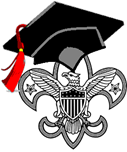 COLLEGE OF ADVENTURE SCOUTING(Venturing Crews, Sea Scout Ships, Exploring Posts)2023 NCAC University of ScoutingCOURSE LISTINGSLEVEL 100 COURSESEAC102  High Adventure Opportunities 101: High adventure is one of the most successful ways to challenge your Scouts and keep older youth involved in Scouting. Learn how to start at NCAC's Lenhok'sin, then increase the challenges in successive years. There are the “big” national bases, including Summit, Philmont, Northern Tier, and Sea Base, but did you know that many councils offer high adventure programs as well, often at a lower cost?  From the millions of acres of the Adirondacks to the remote wilderness of Maine to the new BSA Swamp Base in Louisiana, there’s an adventure waiting for your unit. Learn the difference between unit-based treks and council provisional treks, too. Please let us share how to get enjoying the ultimate "Outing in Scouting" through high adventure!EAC103 Wilderness First Aid Basics: Basics of first aid for outdoor and high adventure. Review of first aid courses for qualification for outdoor activity first aid certification. Wilderness Risk Management concepts will be presented.EAC108 Sea Scouts – Best Kept Secret: Sea Scouting, a year-round adventure for youth ages 14-21 dives deep into Scouting with a Splash!  Sea Scout programs on the water and beyond can include SCUBA, white water, paddle craft, sailing, power boating, marksmanship experiences, and more….  Sea Scouting prides itself on maritime traditions and training on and off the water.  Join two times National Flag Ship 1942 for a presentation on how to successfully embrace a Sea Scout 12-month program to booster older youth engagement!EAC113 The New Crew Officer & Building an Annual Program: A Starter Guide: Review the New Crew Officer Orientation training and their responsibilities and learn some tips to building a year-round program that meets the interests of the youth while helping them strive to achieve Venturing’s leadership and growth goals.EAC117 STEM and Venturing: Learn how to infuse your Venturing program with STEM strong events and activities and learn about the STEM resources and awards available to you in the Scouting program.EAC134 Scouts BSA and Venturing: a Powerful Partnership: Venturing for many is a natural progression the youth Scouting experience. For others with no prior Scouting, Venturing is an all-new experience. Venturing Crews and Scout Troops can both provide the other with useful resources, increased numbers of participants for fun events, mentoring between programs, and more. Join us for a session of Best Practices on how Troops and Crews can strengthen and complement each other, united in Scouting!EAC136 The Do's and Don'ts of Venturing Recruitment: Because of their unique special interests and sponsoring organizations, Venturing Crews are typically smaller groups of young adults who come together for activities they know they will enjoy and events where they know they will have fun. This session will explain some of the tried-and-true methods for bringing new members into your Crew and for partnering with other Scouting units to build upon your Crew’s resources. We will discuss lessons learned from recruiting teenagers and best practices for the most successful recruitment methods used in this council.EAC138 Venturing in the District and Council: Learn about District Venturing Officers Associations, what they are, who they are for, how to start one and how they can strengthen Venturing in your District and even in your home unit. This class will be question and answer/ discussion basedEAC142 Everything I Know About Leadership, I Learned from the Movies: Using movies, videos, and media to teach leadership and values.  One of the best ways to learn to be a great leader is to watch great leaders in action! Movies can entertain, but they can also inspire, teach, and stimulate discussion--and their ability to compress time and travel to the ends of the earth makes learning efficient. Learn how you can use the EDGE method, priming, and reflection, along with media, to inspire your Scouts.EAC150 Goal Setting and Time Management for Venturing Crews (requires 3 periods):  Take this great new course developed to teach Venturers these critical skills of effective goal setting and how to manage their time to achieve success.  The course draws from management giants such as     Steven Covey, Alan Lakein, and Brian Tracy.  The course uses hands on experience and from lessons learned from successful people.  You will not only learn the principles in this course but will learn how to present this course in your Crew or Scout unit.  Taking this course will also meet one of the requirements for Venturing recognition.LEVEL 200 COURSESEAC202 Rails-to-Trails Adventures: Learn about Rails-to-Trails adventures in National Capital Area Council area for biking, hiking, and even rollerblading. Learn how Rails-to-Trails has worked to preserve these great and historic trails for your adventures.   Learn how you can get involved in preserving these trails.EAC203	Orienteering: Learn about equipment, training, safety, introduction to technique and methods, and opportunities to participate in this challenging adventure.EAC204	GPS and Geocaching: Learn about how to operate a GPS locator.  Learn about the great sport of Geocaching.EAC205	Shooting Sports for Cub Scouts:  Learn about equipment, training, safety, introduction to technique and methods, and opportunities/locations to participate in Shooting Sports for Cub Scouts.EAC206	Shooting Sports for Scout Troops:  Learn about equipment, training, safety, introduction to technique and methods, and opportunities/locations to participate in Shooting Sports for Scout Troops.EAC207	Shooting Sports for Venturers, Sea Scouts, and Explorers (requires 2 periods):  Learn about equipment, training, safety, introduction to technique and methods, and opportunities/locations to participate in this adventure for Venturing, Sea Scouting, and Explorer youth.  Rifle, Shotgun, Black Powder, Pistol, and Archery will be reviewed. (2 periods)EAC211	Dutch Oven Cooking:  Learn secrets of Dutch Oven cooking for those good eating times when you are not backpacking.EAC212 Beyond Dutch Oven: ECO Friendly Meals:  You have a great program planned; don't let the food be the disappointment. Scouts love Dutch Oven meals and desserts--but there are other cooking methods that produce delicious meals, yet are much faster, and therefore easier to integrate with a busy program. Learn how lessons from physics can be applied to cook mouth-watering meals using less fuel/energy and less effort--leaving more time for fun. These methods work great on the trail and ashore but are also well-suited for yacht cruisers afloat.EAC221	Ohiopyle Adventures:  Learn about possible adventure in Ohiopyle, PA to include White Water Rafting, white water canoeing, climbing and rappelling, rail trail biking, mountain biking, fly fishing, merit badges, and more.  Learn about equipment, training, safety, introduction to technique and methods, and opportunities/locations to participate in these adventures.  Learn where to camp.EAC222	Canoeing/Kayaking:  Learn about equipment, training, safety, introduction to technique and methods, and opportunities/locations to participate in this adventure.EAC224	SCUBA Diving:  Learn about equipment, training, safety, introduction to technique and methods, and opportunities for your units to participate in this underwater adventure.EAC230	Backpacking Lite (requires 2 periods):  Learn how to lighten your load from experienced Appalachian Trail Thru-Hikers. An interactive discussion and demonstration on the merits of lightweight backpacking.  Explore opportunities to reduce weight and discover inexpensive gear alternatives without sacrificing comfort during this session lead by a father son scouting team with vast high adventure background, complimented by further experience gained from thru-hiking the Appalachian trail.EAC260 Harper’s Ferry Area Adventures: Learn about possible adventure in the Harper’s Ferry, West Virginia area, to include guided whitewater rafting, tubing, kayaking, canoeing, climbing, cycling, and hiking trips. Learn about equipment, training, safety, introduction to technique and methods, and opportunities/locations to participate in these adventures.  Learn where to camp.EAC266 Nrocks Adventures:  Learn about adventures at Nrocks - rock climbing and rappelling with qualified guides, climb the Via Ferreta (Iron Way) with it really high swinging bridge, canopy zip lines, camping out or camping in cabins and lodge, hiking, and leads to the highest point in West Virginia and the caves nearby.  Learn how to participate in these adventures.EAC281	COPE (Challenging Outdoor Personal Experience):  Learn how COPE can be used to build confidence, teamwork, and communication skills in your youth.  Learn how COPE can satisfy requirements for Venturing awards.  Learn where you can take your unit to participate in COPE – there are more opportunities that you know of.EAC282 Facilitative Instruction:  Another great leadership and personal development tool from COPE	  (Challenging Outdoor Personal Experience).  Learn the challenge and the fun in this new tool.EAC291 Historic Trail Adventures:  Learn about the significant variety of historic trails in the greater council area and beyond that offer a wide variety of adventure opportunities and some that also offer the opportunity for recognition awards and for providing service along the way.EAC292 Improving Hike Planning w/Technology:  Using apps, apps, digital maps, GPS and altimeter to make your hikes better and more fun.EAC296 Adventuring with Disabilities:  (Two Hour Class) Have you ever wondered what life was like for your Scout who has a disability? In this class you will get the chance to experience what it is like to have a disability. Get a glimpse into what it’s like for those scouts in your units so that you can understand them a little better and help them a little more. You will be able to take what you have learned and the activities back home to run your own class with your scouts.LEVEL 300 COURSESEAC310	Canoe Treks: Learn about how to plan and conduct a canoe trek and where you can go to float your boat.EAC311	Sailing Basics and Resources:  Learn basics of sailing.  Learn where you can learn to sail and where you can take your crew/team/ship sailing.  Learn about Sea Scout sailing.EAC312	Sea Base High Adventure:  Learn how to plan a long cruise or sailing high adventure for your Venturing Crew or Sea Scout Ship in the Florida Keys or the Caribbean.  Find out about resources for planning.EAC313	Fun and Challenging Hikes within 2 Hour Drive:  Learn about great hikes to fun and interesting places.  Learn about hikes that can challenge your crew or team so they can learn if they have the right stuff to meet the challenge.EAC317 Council Programs for Local Rock Climbing:  Learn how to organize and lead unit climbing adventures that meet national and council standards. The NCAC can provide guidance, equipment, and trained instructors to support your climbing activities. This course will introduce you to bouldering, slacklining, the "Scouterhorn" mobile climbing tower, nearby natural rock climbing with council equipment and instructors, and NCAC climbing instructor training.EAC318 Adirondacks High Adventure:   Learn about canoeing and hiking the lakes and mountains of the Adirondacks – unbelievable adventure, challenge, and wilderness beauty within 8 hours’ drive.EAC319	Adventures at Summit Scout Reservation, West Virginia:  Learn about what high adventures are available at the new Summit Scout Reservation.  Get first had information.  Q&A.EAC321	Maine High Adventure:  Learn about the exciting outdoor Scouting opportunities available outside your local council through the High Adventure programs offered by other B.S.A. councils.  Specifically, this course focuses on the Katahdin Area Council's Maine High Adventure program.  Learn about this exceptionally flexible program for Venturing crews and older Scouts.  Find out how a Maine High Adventure trek supports, reinforces, and goes beyond other outdoor Scouting experiences, how remote the location is, how easy it can be for your unit to attend, how to schedule your unit's trip to northern Maine, and how memorable the experience will be for every attendee.EAC322	Northern Tier/Okpik:  Want true wilderness? BSA high adventure wilderness trekking began in 1923 at Northern Tier.  Starting from bases at Ely, MN; Atikokan, ON; or Bissett, MB, trekkers can access roughly six million acres of wilderness while they paddle and portage into pristine back country.  No roads, no resupply, just you and your Scouting skills in the wilderness for 10 nights.   A trip to Northern Tier provides a true wilderness experience like none other.  Like snow? Northern Tier's winter program at Ely, MN teaches how to survive and thrive while winter camping.  Are you tough enough to be an Okpik trekker?  All of these programs are extreme camping at its finest. Come learn more!EAC323 Lenhok'sin:  “Plan your own adventure” at Lenhok’sin High Adventure! Located at the Goshen Scout Reservation, learn about Lenhok’sin’s Backpacking and James River Canoe treks and why your unit should “Hit the Trail.” Lenhok’sin is the perfect place to introduce your scouts to the world of high adventure and to prepare them for future adventures, such as Philmont and Northern Tier. Featuring customizable itineraries, curate your trek for your unit’s goals, needs, and experience level. Participate in other programs while on the trail, including an 1830s Mountain Man encampment, 20th Century Appalachian blacksmithing forge, caving, water sports, and so much more!EAC324	Philmont:  Learn how to register for Philmont adventure, backpacking or horseback, in the forested mountains of New Mexico.  Learn what the different adventures have to offer and what you need to do to prepare.  Learn about tips and lessons learned secrets from those who have been there. There’s a reason Philmont is known as “Scouting’s Paradise” – it stands as the ultimate test of a crew’s mastery of their outdoor skills, being the only national high adventure base where a crew is its own after the second day of a typical 11-day trek.  Located on over 140,000 acres in the Rocky Mountains of northern New Mexico (plus half again as much on adjoining properties), the Ranch hosts over 23,000 Scouts every summer to take on the challenge of a 51 to 100+ mile backpacking trek.  Treks also feature nearly daily programs of rock climbing and rappelling, rifle and shotgun shooting, blacksmithing, spar pole climbing, burro packing, horseback riding, challenge events, black powder rifle, and tomahawk throwing.  Can’t get a crew?  Try one of the numerous programs for individuals.EAC331 Adventures on the Gorge in West Virginia:  Learn how you can get in on adventures whitewater rafting, zip line and aerial adventure, climbing and rappelling, fishing, mountain biking, kayaking, stand-up paddle boarding, ATV tours, caving, and horseback riding in and around the New River Gorge in West Virginia.EAC342 National Park Adventures:  Learn about adventure opportunities in national parks.EAC351 Air Scouts and Cross Program Aviation Fun:   Air Scouts are a part of the Learning for Life Exploring program and is also part of International Scouting with Air Scout units in many countries.  The program is aviation themed and includes flying-based activities.  Learn how your scout unit can join in the fun up in the air.EAC352 High Adventure for Scouts BSA Girls and their Leaders - Be Prepared:  High adventure is open to all scouts, but how does preparing for a girl's high adventure event differ from the classic boy's trek?  We will discuss what interests and misconceptions the girls may have, how to address them, and how to plan and practice for high adventure while meeting the different needs girls have. Prepared scouts and scouters make for a happier experience!COLLEGE OF ADVENTURE STAND ALONE COURSES(Standalone courses DO NOT qualify for a degree in any college)EAC902 ILSC/S/T – Introduction to Leadership Skills in the Crew (ILSC), Ship (ILSS), and Troop (ILST) (Periods 2-6):  Scouts, Venturers, & Sea Scouts will learn how to take the next step in their Scouting journey and become the Leaders of their Troops, Crews, and Ships.  Scouts will learn decision making, communication, planning, and delegation while working through patrol challenges.  This is a 5-period interactive course and Scouts will be required to participate throughout in order to receive credit.  Upon completion of the course, Scouts will be able to "hit the ground running" armed with meeting agendas, hike plans, and campout schedules to use within their units..  This course is required for all youth leadership positions, the Venturing Discovery Rank, and the Sea Scout Ordinary Rank. 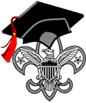 COLLEGE OF GENERAL STUDIES2023 NCAC University of ScoutingCOURSE LISTINGSTRADITIONAL ELECTIVES – IN THE GSC 100 SERIESGSC101 Outreach in our Diverse Communities:  Explores the challenges faced by Scouting in a metropolitan area.  It discusses the ever-changing metropolitan area, including single parent families, ethnic neighborhoods and the diversity of cultural, social and economic backgrounds.GSC102 Supporting Scouts with Disabilities (includes ADD/ADHD):  This course will provideScout leaders with suggestions for working with Scouts with disabilities.  The course will focus on the specific needs of Scouts with attention deficit disorder, hyperactivity disorder, learning disabilities, physical disabilities, autism, Asperger’s Syndrome, emotional disabilities, other mental impairments, hearing impairment and blindness.  Leaders of special Scouting units will share first-hand knowledge.  Activities, resources and alternative requirements for rank advancement will be discussed.  Information will also be available on the greatly revised requirements for the Disabilities Awareness Merit Badge.  This is a TWO-HOUR course and requires two consecutive periods.GSC109 Build Your Own Pocket Medical Kit!:  A First Aid Kit is an essential item that EVERY Scout is asked to carry.  Learn how to assemble a custom kit suitable for any age, and then build your very own kit right here in Class!  We will also cover how you can easily lead this activity at your next event for only $5 per Scout.  You just might save a life!GSC110 Before, During, and After a Scouting Trip Emergency:  It is critical for every BSA Unit to be prepared for an emergency.  This course will cover trip planning, BSA medical forms, unit first aid kits, NCAC incident reporting rules, and other top tips to help you be prepared.  Accidents and emergencies happen, travel confidently with these simple but important considerations.  You just might save a life (This course contains detailed material that is best suited for experienced Scouters who are their unit leads for camping and event planning).GSC111 Scenarios, Drills and Moulage – How to keep emergency skills fresh in a fun way:  First Aid Skills are in constant need of refreshing.  This course will cover how to construct an appropriate scenario for the audience and time allotted.  Learn how to work with victim actors and develop age-appropriate victim injury cards.  The focus will be on how to keep actors and participants safe.  Come learn about moulage, and how to create realistic-looking burns, bruises, cuts, impalements, amputations and other injuries on a small budget!GSC112 Tools of the Trade:  Unlike any other implement it is the Scout Knife which accompanies a Scout from the moment he earns his Totin’ Chip to years beyond.  This humble tool has been with Scouts for over a hundred years.  We will look at the history, types, special additions and current status of Scouting knives and axes, including those in my personal collection.  Students will develop a greater appreciation for the Scout Knife and will be able to provide guidance on what a new Scout should buy and carry.GSC113 Lantern and Stovemanship:  This is an introduction to a variety of fuels and types of lanterns and stoves.  This is a very valuable course for every Scouter.GSC114	International Scouting:  Expand your parameters, open your eyes.  Scouting around the world invites your attention.  There’s a huge world of Scouting awaiting.GSC116 Risk Management in Scouting: This course includes a discussion of an adult leader's legal duty of care toward Scouts, also introducing outdoor risk management principles and their relationship to Scouting's outdoor program. In particular it covers how such principles relate to BSA's policies and procedures, with an emphasis on identifying the range of risks to be addressed, and how adult leaders can best prepare themselves to address risks in order to meet their duty of care.  This course is particularly relevant to those participating in high adventure or backcountry activities, and will include interactive discussions regarding actual outdoor scenarios which raise risk management issues commonly confronted by adult leaders.  This course is presented by the author of the book "Risk Management in Scouting-Essentials for Leaders."  This is a TWO-HOUR course and requires two consecutive periods.GSC120 Goshen Scout Reservation: Meet your Reservation Director and learn what is new at the Goshen Scout Reservation this coming summer! This course is intended for new and returning units and will aim to give them the tools they need to have the most successful summer camp experience possible. Topics include Goshen Scout Reservation camps and programs, registration, unit summer camp preparation, and valuable tips and trips.GSC121 History of Scouting, Its Founder, and Wood Badge: This course will discuss the life of Scouting’s founder, Lord Robert Baden-Powell, his decision to found Scouting and his early leadership, the background of Wood Badge and its growth in the US, as well as some brief coverage of the history of the BSA.GSC122 How Youth Develop--How Scouting Helps Compensate for Youths' Lack of Organizational Skills:  This course explores brain studies in the last ten years and how Scouting helps youth learn and grow despite poor organizational skills.GSC123 History of the Order of the Arrow:. History of the Order of the Arrow:  This course will cover the founding of the OA by Dr. E. Urner Goodman and Colonel Carroll A. Edson and its development into Scouting’s premier camping/recognition/service and honor society up to the present day.  The key dates of 1922, 1934, and 1948 will be discussed as well as more recent history and national OA plans for 2023, including the OA High Adventure programs at all BSA bases, and the 2023 National JamboreeGSC126	***NEW***A Scout is Reverent Service Based on the Golden Rule:  Today’s Scout leadership is presented with the challenge of being inclusive in a diverse religious culture.  This course looks at how a Scout is Reverent service based on the Golden Rule can meaningfully bring your unit together understanding a very important scouting law of “kindness” to everyone while respecting all faith traditions as all world religions have a Golden Rule.GSC127 ***NEW*** Introduction to Wood Badge: Experience WORLD-CLASS leadership training right here in NCAC. It’s easily the equivalent of the best corporate management and leadership programs! In this class, learn how Wood Badge participants immerse themselves in engaging, interactive instruction and live the life of a Scout over two weekends. It is FUN and full of practical techniques to help your unit or district deliver the promise of Scouting to our youth. Appropriate for Scouters working at the unit, district and council level.GSC128 Leave No Trace-Outdoor Ethics:  From the very beginning, the Boy Scouts of America has pledged conservation and respect for the environment as an essential component of good citizenship. Today, as more and more people enjoy the benefits of natural resources, additional pressure and urgency is needed to ensure our beautiful natural spaces remain unspoiled not just for the current generation, but also future generations to enjoy. This course will cover outdoor ethics for Scouts centered on the Outdoor Code, Leave No Trace, and their relationship to Scouting’s goals. Backcountry guidelines will be detailed, including conservation expectations, outdoor manners, the 7 principles of Leave No Trace, and practical examples of how to incorporate them into your troop program. Tread Lightly! and the Land Ethic will be introduced. BSA’s outdoor ethics awards will also be discussed.GSC132 Scoutbook - the Key to Organizing a Scout Unit: This introductory class is intended to cover the main aspects of the BSA Scoutbook application.  It will discuss how the Scoutbook application supports unit leaders in delivering the Scouting program as well as how it helps Scouts and their families participate more fully in their unit's program and keep track of advancement.GSC136 Milkweed for Monarchs:  The NCAC has undertaken a massive conservation project to protect and promote the habitat for the Monarch butterfly.  Learn how your unit can play an important part in this effort by planting and protecting milkweed which is a vital Monarch foodstuff.  Milkweed is easy to plant and cultivate, making this an ideal community service project for BSA units from Cub Scouts to Venturing Crews.GSC141 Caring for Our Scout’s Mental Health:  Join us to learn about practical and easy-to-implement mental health care strategies!  This pandemic has placed renewed focus on youth mental health.  But these issues are not new!  Data from the NIH and CDC tells us that 46.6% of 12th graders have used illicit drugs, 18.8% have seriously considered (and 8.9% have attempted) suicide, while 10% of high schoolers have been the victims of sexual assault.  No one Scouter can solve these statistics, but we each can be prepared to confront a serious mental health issue, and help our Scouts navigate key resources.  You just might save a life!GSC142 How Will We Keep Scouting Going Forever? – The Endowment Fund: Have you ever wondered how we will keep Scouting forever? How can every one of us make a difference with our donations, no matter how small or large, or in what form?  What makes the difference if we give to NCAC Operations, Capital Campaign, or the Endowment Fund? What's in your legacy? Starting with the last question first, this seminar course will discuss motivations and reasons for giving, the specifics of our NCAC Endowment Fund, and how Endowment provides a "safety net" to ensure that our succeeding generations will experience, learn and teach Scouting principles down the line! Intended for all district committee members.GSC143 ***NEW*** The District Nomination & Recruiting Team – A Case Study & Step-by-Step Process:  Learn how one NCAC District tasked itself with reinventing, rebuilding and growing its staff with more diverse and younger members.  Discover how this District’s nominating team was able to recruit 20 District Level positions in less than a year.  Learn about this simple process that can be used in your District.STEM IN SCOUTING CONCENTRATION COURSES – THE GSC500 SERIESGSC510 Scouts BSA, Troops and STEM: Keys to Success: This session will outline the BSA STEM Nova and Supernova Awards and provide a roadmap for a unit leader to guide successful implementation and a Scout’s achievement of these awards. Emphasis will be on the Scout BSA programs to show how STEM can be integrated into troop activities and programs. Both “how-to” and “go-to” resources will be described to show how science, technology, engineering and mathematics can be utilized to provide a fun and engaging opportunity for our Scouts. (This class does not meet the requirements for a NOVA STEM Mentor/Counselor.)GSC511 ***NEW*** STEM Scouts Program – How to Add a Lab to Your Pack/Troop:  Using experiential activities and interaction with STEM professionals, the goal of the STEM Scouts program is to help young people grow in character and skills as they explore their curiosity about STEM fields. It is hoped that their growing knowledge will translate into the STEM-related careers that are so crucial to our country's future economy. While the program focuses on future careers in STEM, it is ultimately designed to be challenging, thought-provoking and, most importantly, fun. Learn about this new fun program now available in NCAC!GSC516 STEM in the National Capital Area Council:  Where to go, what to do in the National Capital Area for great STEM activities. Learn about our DC STEM Trek! The NCAC STEM Committee will share their best ideas.GSC522 STEM-for-Cubs:  Fun hands-on experiments that Scouters can do and then take back to their units / Districts! You will go back with the experience of practicing the activities, and the 'how-to' manual and explanation for each experiment so you have the confidence to share the science!GSC525 How a Star Wars STEM Troop Grew: This troop integrated STEM in its’ yearly plans and its membership skyrocketed! They camp, but they also STEM. Learn how stealthy-STEM learning activities and a theme (in their case, Star Wars!) can help your unit increase membership retention.ONLINE/SOCIAL MEDIA CONCENTRATION COURSES – THE GSC700 SERIESGSC701	Marketing & Communications Essentials for your District (or Council Committee / Program):  The marketing & communications role for a district committee or any council committee or program is a key activity for success and includes publicizing Scouting and your committee’s or program’s activities, as well as maintaining good communications between and among committee members, Commissioner staff, unit leaders, and volunteers. This course will survey these responsibilities, review key BSA and NCAC marketing & communications resources, and discuss some best practices. This course is for marketing & communication chairs / leads, webmasters, committee members, as well as other interested volunteers.GCS702 Basecamp Success for your District (or Council Committee/ Program): Designed for existing users of Basecamp -- NCAC’s council-wide online collaboration and project management tool -- we’ll explore how core Basecamp features: Message Board, To-dos, Docs & Files, Schedule, and more; can be used to support success for your district or council committees and programs. We’ll work through best practices, tips, and advanced techniques on how these features can be used to help your team get “Scouting business” done. Being an existing Basecamp user is strongly recommended as a prerequisite. This course is for marketing & communication chairs / leads, webmasters, committee members, as well as other interested volunteers.GSC703 Email Marketing and Outreach Essentials for your District (or Council Committee / Program: Learn the best practices for using email to communicate with volunteers, members, and others to promote all sorts of events. Topics include recommendations on content, length, titling, links, and structure. Participants will be encouraged to share their experiences and brainstorm ways to combat deliberate or inadvertent filtering and the lack of reader interest. This course is for marketing & communication chairs / leads, webmasters, committee members, as well as other interested volunteers.GSC704 Getting Listed (on the Calendar) – BlckPug Basics for your District (or Council Committee / Program): An introduction to Black Pug, the event management system that drives the council and district online calendar on the NCAC website. Learn how to schedule events, set up important registration options, and manage payment options. Use of Black Pug is required for all council or district programs or events that require registration or fees. This class is a double session and is perfect for those who work with council and district events. (Two-hour course). This course is for marketing & communication chairs / leads, webmasters, committee members, as well as other interested volunteers.GSC705 Social Media Essentials for your District (or Council Committee / Program: These days it's important to help people see the amazing things our Scouts are doing. Getting the word out via social media is especially important. This course offers practical advice on reaching broader audiences through engaging social media that can drive increased participation and recruitment, including NCAC support of Facebook geotargeted ads. This course is for 	marketing & communication chairs / leads, webmasters, committee members, as well as other interested volunteers.2023 NCAC UNIVERSITY OF SCOUTINGCOURSE SCHEDULESREGISTRATION INFORMATIONRegistration for the 2023 NCAC University of Scouting can be done in one of two ways, online or onsite. Advance registration is done online with the Council website ncacbsa.org/uos. Paper registrations will not be accepted. Onsite or walk-in registrations are strongly discouraged. Registration cost by February 19, 2023 is $45 for students and all others including instructors and staff taking classes. The registration fee for instructors and staff not taking classes is $30. Registration for the virtual university is $45.00. Midway and museum staff, not otherwise receiving lunch tickets should register as staff as above. Onsite registration cost is $60. Instructors registering only to teach classes may not register to attend other classes.  Regardless of fee, Instructors should not register as attendees of the classes they teach, as doing so takes an available seat away from a prospective attendee.Online registration with NCAC is highly encouraged.  The alternative is registration onsite the day of the University at $60.00 All courses offered by the University of Scouting are suitable for all Scouters unless the course description specifically defines the target audience. College of Adventure courses are also open to Venturing age youth except for the adult leader training courses (VAPST and VCST).   Read the entire catalog carefully.Each College offers numerous courses. Read the descriptions carefully to evaluate course content considering your needs and desires.Before going online to register, be sure you understand the degree requirements for the College you choose as your primary.  If you choose to earn a degree, the University requires you to identify your primary College.Participants may attend courses offered by any College; however, each College requires completion of a specific number of courses in that College to earn a degree. Courses are limited to the number of seats in a classroom (no standees) to facilitate learning and student participation as a walk-in at the University of Scouting will be placed into unfilled courses on an availability basis.Note that a specific course in the Course Schedule is linked to one or more Class Periods – for example CUB101 is offered in Periods 2 and 6; and CUB401 is offered only in Period 3. Check your choices carefully to ensure you have at least one course offered during each of the six periods.Note that the length of some courses spans more than one period.Standalone courses do not qualify for a degree in any College. A training card will be awarded for BSA training courses.  University Standalone courses may be awarded a certificate of completion. Standalone courses will accommodate all who register; you do not need to choose backup courses.Register securely online at www.ncacbsa.org/uos.When registering online, select all your classes first. Then starting with the first period, register your classes in order by periods.  The classes are locked in when you register.Online registration is validated prior to the preparation of your course schedule – if issues surface the UoS Registrar may contact you.  You may contact the UoS Registrar at dscscouting@aol.com.When you arrive go to the Registration Area and check-in. You will receive a Student Information packet with the Provost’s Welcome letter, University’s Directory, schedule for the day, your class schedule, map showing school’s rooms, Evaluation form, a 2023 UoS patch and your lunch ticket. The College of District Operations will distribute its certificates separatelyStudent recognitions: Your Attendance certificates and/or Bachelor of Scouting Science or Master of Scouting Science degree diplomas will be in your information packet.  Students receiving a PhD degree will have it presented at the special ceremony at the Closing.Instructors and Staff taking courses should also register for the classes they want to take. Instructors should NEVER register for the classes they are teaching, whether or not they are also taking other classesInformation packets for Instructors, College Deans and University Staff (with special instructions and a patch) will be available at the registration area “Staff Table” in the school lobby. Instructors are requested to check in with their College Dean in his/her assigned office (room). Information packets for non-instructional staff will be available in the Registration area “Staff” table.The University reserves the right to cancel courses or make appropriate changes in order to accommodate the largest number of Scouters.Late registrations or Walk-in registrations are NOT encouraged.   The non-discounted registration fee is $60.00 payable when you arrive and register for classes.    Late registration for classes is time consuming and you may not obtain the classes you want and/or need and you may not be able to attend the first period.   Please pre-register online by February 19, 2023.Onsite registration students report to the Registrar’s table in the Registration Area and follow the instructions provided to select your courses.  Class schedules along with generic informational packets will be available at this station when onsite registration has been completed.The doors open at 7:30. The University officially opens at 8:15 AM with an Opening Ceremony in the auditorium.COLLEGE OF CUB SCOUTINGCOLLEGE OF CUB SCOUTINGCOLLEGE OF CUB SCOUTINGCOLLEGE OF CUB SCOUTINGCOLLEGE OF CUB SCOUTINGCOLLEGE OF CUB SCOUTINGCOLLEGE OF CUB SCOUTINGCOLLEGE OF CUB SCOUTINGCOLLEGE OF CUB SCOUTINGOpeningPeriod 1Period 2Period 3LunchPeriod 4Period 5Period 6ClosingCUB100*CUB101*CUB401*XCUB273CUB211CUB101CUB185CUB300CUB100XCUB325CUB100CUB300CUB220CUB129CUB256XCUB377CUB129CUB256CUB288CUB102CUB337XCUB288CUB102CUB337CUB366CUB231CUB240XCUB366CUB231CUB240CUB247CUB125CUB331XCUB247CUB125CUB331CUB283CUB384CUB384XCUB283CUB312CUB312CUB417CUB480CUB201XCUB417CUB480CUB201CUB284CUB212XXCUB206CUB284CUB121(…..…CUB195...…..)(…..…CUB195...…..)CUB104XCUB252CUB104CUB252CUB209CUB210CUB468CUB901CUB209CUB210CUB301COLLEGE OF SCOUTS BSACOLLEGE OF SCOUTS BSACOLLEGE OF SCOUTS BSACOLLEGE OF SCOUTS BSACOLLEGE OF SCOUTS BSACOLLEGE OF SCOUTS BSACOLLEGE OF SCOUTS BSACOLLEGE OF SCOUTS BSACOLLEGE OF SCOUTS BSACOLLEGE OF SCOUTS BSACOLLEGE OF SCOUTS BSACOLLEGE OF SCOUTS BSAOpeningPeriod 1Period 2Period 3Period 3LunchPeriod 4Period 5Period 6Period 6Period 6ClosingBSA226XBSA302BSA302XBSA120BSA107BSA107BSA107BSA124BSA130BSA108BSA205BSA205XBSA231BSA111BSA120BSA120BSA120BSA105BSA300BSA137BSA137XBSA116BSA301BSA225BSA225BSA225BSA222BSA315BSA323BSA323XBSA410BSA320BSA320BSA430BSA430(……….BSA203……….)(……….BSA203……….)BSA201BSA201XBSA210BSA110BSA208BSA208BSA208BSA206BSA206BSA208BSA208XBSA104*BSA246*BSA201*BSA201*BSA201*BSA247BSA301BSA403BSA403XBSA314BSA418BSA412BSA412BSA412BSA305BSA245BSA248BSA248XBSA248BSA109BSA305BSA305BSA305BSA331BSA306BSA233BSA233XBSA440BSA425BSA205BSA205BSA205BSA402BSA402BSA405BSA405XBSA405BSA242BSA243BSA243BSA243BSA122BSA138BSA138BSA335XBSA423BSA238XXXBSA404BSA135BSA135BSA408XBSA212BSA213XXXXBSA406XBSA128BSA185X(--------BSA902--------)(--------BSA902--------)(--------BSA902--------)X(---------------BSA902----------------)(---------------BSA902----------------)(---------------BSA902----------------)(---------------BSA902----------------)(---------------BSA902----------------)COLLEGE OF ADVENTURE SCOUTINGCOLLEGE OF ADVENTURE SCOUTINGCOLLEGE OF ADVENTURE SCOUTINGCOLLEGE OF ADVENTURE SCOUTINGCOLLEGE OF ADVENTURE SCOUTINGCOLLEGE OF ADVENTURE SCOUTINGCOLLEGE OF ADVENTURE SCOUTINGCOLLEGE OF ADVENTURE SCOUTINGCOLLEGE OF ADVENTURE SCOUTINGCOLLEGE OF ADVENTURE SCOUTINGCOLLEGE OF ADVENTURE SCOUTINGCOLLEGE OF ADVENTURE SCOUTINGCOLLEGE OF ADVENTURE SCOUTINGOpeningPeriod 1Period 1Period 1Period 2Period 2Period 3LunchPeriod 4Period 5Period 5Period 6ClosingEAC204EAC204EAC204EAC203EAC203EAC291XEAC202EAC313EAC313EAC292XXXEAC310EAC310EAC222XEAC224EAC311EAC311EAC312XX (-------EAC296-------) (-------EAC296-------) (-------EAC296-------) (-------EAC296-------)X EAC108 EAC108XX(------EAC230---------)(------EAC230---------)(------EAC230---------)(------EAC230---------)(------EAC230---------)EAC103XEAC342EAC322EAC322 ---------XXXEAC102EAC102 EAC324XEAC321EAC323EAC323EAC319EAC260EAC260EAC260EAC266EAC266EAC331XEAC221EAC318EAC318EAC317EAC281EAC281EAC281EAC282XXXEAC211EAC212EAC212  XEAC351EAC351EAC351EAC206XXXEAC205(------EAC207------)(------EAC207------)(------EAC207------)EAC113EAC113EAC113EAC117EAC134EAC134XEAC138EAC136EAC136X(----------------EAC150---------------)(----------------EAC150---------------)(----------------EAC150---------------)(----------------EAC150---------------)(----------------EAC150---------------)(----------------EAC150---------------)XEAC142EAC352EAC352X      X (-------EAC902------) (-------EAC902------) (-------EAC902------) (-------EAC902------) (-------EAC902------)X(------EAC902 continued------)(------EAC902 continued------)(------EAC902 continued------)(------EAC902 continued------)COLLEGE OF GENERAL STUDIESCOLLEGE OF GENERAL STUDIESCOLLEGE OF GENERAL STUDIESCOLLEGE OF GENERAL STUDIESCOLLEGE OF GENERAL STUDIESCOLLEGE OF GENERAL STUDIESCOLLEGE OF GENERAL STUDIESCOLLEGE OF GENERAL STUDIESCOLLEGE OF GENERAL STUDIESCOLLEGE OF GENERAL STUDIESCOLLEGE OF GENERAL STUDIESOpeningPeriod 1Period 2Period 3LunchPeriod 4Period 5Period 6Period 6ClosingClosing(…….…GSC116……….)(…….…GSC116……….)GSC126XGSC109GSC110GSC141GSC141(……….GSC102……….)(……….GSC102……….)GSC127XGSC113GSC143GSC143GSC114 GSC101XGSC112XGSC128XGSC111GSC111GSC136GSC142GSC120XGSC121GSC122GSC123GSC123GSC522GSC510GSC516XGSC516GSC511GSC525GSC525GSC701GSC702GSC703X(….…..GSC704……..)(….…..GSC704……..)GSC705GSC705XXXXGSC132